INFORMACIINFORMADocumentos obligatorios a adjuntar para el procesamiento de esta solicitud:Una fotografía. (NO escaneada)Certificado de promedio General Acumulado emitido por la Oficina de Admisiones y Registro AcadémicoFotocopia del recibo de pago del semestre que cursa actualmente.Constancia del/a Director/a de Programa de no tener sanciones disciplinarias en curso al momento de realizar la solicitud de movilidad.Copia de materias inscritas al momento de realizar la solicitud (impreso desde el SIA/estudiantes)Observación: En caso de recibir apoyo económico de parte de la Universidad de Caldas entiendo que debo firmar un pagaré sobre el valor total del apoyo y me comprometo a regresar a la institución y legalizar este apoyo ante las oficinas correspondientes:Certificado oficial de calificaciones: Oficina de Internacionalización.Vouchers de los tiquetes aéreos y cumplido de viaje firmado en la institución de origen o certificado de asistencia y participación en el caso de un evento corto: Financiera – Legalización de Avances 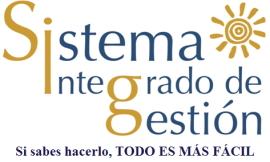 UNIVERSIDAD DE CALDASUNIVERSIDAD DE CALDASFORMATO PARA SOLICITUD PERIODO ACADÉMICO / PRÁCTICA / PASANTÍAFORMATO PARA SOLICITUD PERIODO ACADÉMICO / PRÁCTICA / PASANTÍACODIGO:   R-2654-I-PR-771VERSION: 1INFORMACIÓN PERSONALNombresPrimer apellidoPrimer apellidoPrimer apellidoSegundo apellidoSegundo apellidoLugar de nacimientoLugar de nacimientoFecha de nacimientoFecha de nacimientoFecha de nacimientoFecha de nacimientoIdentificaciónLugar de expediciónLugar de expediciónLugar de expediciónLugar de expediciónCódigoE-mailE-mailE-mailTeléfono fijoTeléfono fijoNúm.celularDirección de residenciaDirección de residenciaDirección de residenciaDirección de residenciaDirección de residenciaDirección de residenciaINFORMACIÓN  ACADÉMICAFacultadFacultadFacultadFacultadFacultadDepartamentoDepartamentoDepartamentoDepartamentoDepartamentoDepartamentoDepartamentoDepartamentoProgramaProgramaSemestre actualSemestre actualSemestre actualSemestre actualSemestre actualSemestre actualSemestre actualPromedio acumuladoPromedio acumuladoPromedio acumuladoPromedio acumuladoUniversidad destinoUniversidad destinoPaísPaísPaísPaísPaísPaísPaísCiudadCiudadCiudadCiudadCarrera solicitadaModalidad de movilidadModalidad de movilidadModalidad de movilidadModalidad de movilidadModalidad de movilidadModalidad de movilidadModalidad de movilidadModalidad de movilidadModalidad de movilidadModalidad de movilidadModalidad de movilidadModalidad de movilidadPeriodoPeriodoPrácticaPrácticaPasantíaPasantíaDuraciónFechasFechasFechasFechasFechasFechasFechasFechasFechasFechasFechasFechasDe salidaDe salidaDe salidaDe regresoDe regresoDe regresoDe regresoPROPUESTA DE PLAN DE ESTUDIOS PERIODO ACADEMICOUNIVERSIDAD DESTINOUNIVERSIDAD DESTINOUNIVERSIDAD DE CALDASUNIVERSIDAD DE CALDASCódigoActividad AcadémicaCódigoActividad AcadémicaPROPUESTA DE PRÁCTICA O PASANTIAEmpresa o UniversidadEmpresa o UniversidadDuración Descripción de actividadesDescripción de actividadesDescripción de actividadesDescripción de la contraprestación a la UniversidadDescripción de la contraprestación a la UniversidadDescripción de la contraprestación a la UniversidadF I R M A SF I R M A SF I R M A SNombre del Estudiante FirmaFechaNombre del Director del ProgramaFirmaFechaNombre del DecanoFirmaFechaObservaciones: (Espacio para Movilidad Académica Internacional)NOMBRE DEL ESTUDIANTEFIRMAFECHA